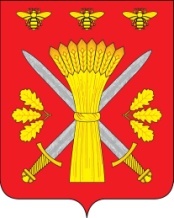 РОССИЙСКАЯ ФЕДЕРАЦИЯОРЛОВСКАЯ ОБЛАСТЬАДМИНИСТРАЦИЯ ТРОСНЯНСКОГО РАЙОНАПОСТАНОВЛЕНИЕот  18 октября 2022 г.                                                                                                                №    310                      с.ТроснаО внесении изменений в постановление администрации Троснянского района Орловской области от 11 сентября 2020 г № 214 «Об утверждении порядка выплатыежемесячного денежного вознаграждения за классное руководство педагогическимработникам муниципальных образовательныхорганизаций Троснянского района Орловской области,реализующих программы  начального общего, основного общего и среднего общего образования,в том числе адаптированные основные общеобразовательные программы»        В соответствии с Постановлением Правительства Орловской области от 16 августа 2022года № 466 « О внесении изменений в постановление  Правительства Орловской области № 539  от 1 сентября 2020 года «Об утверждении Порядка выплаты ежемесячного денежного вознаграждения за классное руководство педагогическим работникам государственных образовательных организаций Орловской области, реализующих образовательные программы начального общего, основного общего и среднего общего образования, в том числе адаптированные основные общеобразовательные программы, и Правил предоставления и распределения иных межбюджетных трансфертов бюджетам муниципальных районов и городских округов Орловской области на обеспечение выплат ежемесячного денежного вознаграждения за классное руководство педагогическим работникам муниципальных образовательных организаций, реализующих образовательные программы начального общего, основного общего, среднего 
общего образования, в том числе адаптированные основные общеобразовательные программы»      п о с т а н о в л я е т:          1. Внести в постановление администрации Троснянского района Орловской области № 214 от 11сентября 2020 года «Об утверждении порядка выплаты ежемесячного денежного вознаграждения за классное руководство педагогическим работникам муниципальных образовательных организаций Троснянского района Орловской области, реализующих программы  начального общего, основного общего и среднего общего образования, в том числе адаптированные основные общеобразовательные программы» следующие изменения:наименование изложить в следующей редакции:«Об утверждении порядка выплаты ежемесячного денежного вознаграждения  за классное руководство педагогическим работникам муниципальных образовательных организаций  Троснянского района Орловской области, реализующих образовательные программы начального общего образования, образовательные программы основного общего образования, образовательные программы среднего общего образования»          2) пункт 1 и далее по тексту слова «общеобразовательных организаций» заменить словами «образовательных организаций  Троснянского района Орловской области, реализующих образовательные программы начального общего образования, образовательные программы основного общего образования, образовательные программы среднего общего образования»3) пункт 2 изложить в следующей редакции:«Утвердить  Порядок выплаты ежемесячного денежного вознаграждения 
за классное руководство педагогическим работникам муниципальных образовательных организаций Троснянского района Орловской области, реализующих образовательные программы начального общего образования, образовательные программы основного общего образования, образовательные программы среднего общего образования, согласно приложению 1»;        2. Изложить в следующей редакции :Порядок выплаты ежемесячного денежного вознаграждения за классное руководство педагогическим работникам муниципальных образовательных организаций  Троснянского района Орловской области, реализующих образовательные программы начального общего образования, образовательные программы основного общего образования, образовательные программы среднего общего образования согласно приложению 1.3. Постановление вступает в силу со дня официального подписания,  действие его распространяются на правоотношения, возникшие с 1 января 2022 года. 4.  Контроль за исполнением постановления оставляю за собой. Глава района                                                                   А.В.ЛевковскийПриложение 1 к постановлению администрации Троснянского районаот 18.10.2022г. №310 ПОРЯДОКвыплаты ежемесячного денежного вознаграждения за классное руководство педагогическим работникам муниципальных образовательных организаций  Троснянского района Орловской области, реализующих образовательные программы начального общего образования, образовательные программы основного общего образования, образовательные программы среднего общего образования        1.Настоящий Порядок определяет условия выплаты ежемесячного денежного вознаграждения за классное руководство педагогическим работникам муниципальных образовательных организаций Троснянского района Орловской области реализующих образовательные программы начального общего образования, образовательные программы основного общего образования, образовательные программы среднего общего образования (далее также соответственно – вознаграждение, педагогические работники, образовательные организации).          2.Право на получение вознаграждения имеет педагогический работник, на которого ежегодным приказом образовательной организации возложены функции классного руководителя с его письменного согласия.         3.Вознаграждение выплачивается педагогическому работнику 
за классное руководство в классе (классах), а также в классе-комплекте, который принимается за один класс, независимо 
от количества обучающихся в каждом из классов, реализуемых в них общеобразовательных программ.Вознаграждение выплачивается ежемесячно,  но не более двух выплат ежемесячного денежного вознаграждения за классное руководство одному педагогическому работнику при условии осуществления классного руководства в двух и более классах.        4.Вознаграждение выплачивается дополнительно к ежемесячному денежному вознаграждению за классное руководство, установленному ранее  за счет средств областного и местного бюджетов в соответствии с иными нормативными правовыми актами.        5.Вознаграждение является составной частью заработной платы педагогического работника и выплачивается ежемесячно в сроки, установленные для выплаты заработной платы.6. До 10-го числа предыдущего месяца образовательные организации представляют в отдел образования заявки 
на получение средств на выплату вознаграждения на очередной месяц 
по форме согласно приложению к  настоящему Порядку.7. Отдел образования составляет сводную бюджетную заявку для выплаты вознаграждения в Департамент образования Орловской области 
и представляет ее до 15-го числа предыдущего месяца .8. Отдел образования перечисляет средства на лицевые счета образовательных организаций, открытые территориальным органом Федерального казначейства. 9. Образовательные организации представляют в отдел образования сведения о фактических выплатах вознаграждения ежемесячно, не позднее 5-го числа месяца, следующего за отчетным месяцем. 10. Средства на выплату вознаграждения, перечисленные образовательным организациям, носят целевой характер и не могут быть использованы на цели, не предусмотренные настоящим Порядком.11. Ответственность за нецелевое использование средств, перечисленных на выплату вознаграждения, недостоверность сведений, содержащихся в заявке, несет образовательная организация в соответствии 
с действующим законодательством.12. В течение 10 календарных дней со дня выявления фактов нецелевого использования средств, перечисленных на выплату вознаграждения, либо излишне выплаченного вознаграждения вследствие представления недостоверных сведений отдел образования направляет образовательной организации требование о возврате средств на выплату вознаграждения, использованных не по целевому назначению либо излишне выплаченных.13. Образовательная организация возвращает отделу образования всю сумму средств на выплату вознаграждения, использованную не по целевому назначению либо излишне выплаченную, в течение 10 календарных дней со дня получения требования, указанного в пункте 12 настоящего Порядка.14. Контроль за целевым использованием средств на выплату вознаграждения осуществляют отдел образования и орган муниципального финансового контроля в соответствии с действующим законодательством.Приложение  к Порядкувыплаты ежемесячного денежного вознаграждения за классное руководство педагогическим работникам муниципальных образовательных организаций Троснянского района Орловской области, реализующих образовательные программы начального общего образования, образовательные программы основного общего, образовательные программы среднего общего образования(форма)ЗАЯВКА на получение средств на выплату ежемесячного денежного вознагражденияза классное руководство педагогическим работникам муниципальных образовательных организаций Орловской области, реализующих образовательные программы начального общего образования, образовательные программы основного общего, образовательные программы среднего общего образованияна _________20___ года______________________________________________________________(наименование муниципальной образовательной организации Троснянского района Орловской области)Руководитель            _______________  М. П.Главный бухгалтер   _______________МесяцСумма, рублей